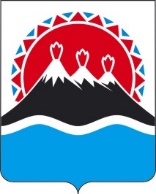 МИНИСТЕРСТВО ЭКОНОМИЧЕСКОГО РАЗВИТИЯКАМЧАТСКОГО КРАЯПРИКАЗВ соответствии с пунктами 12, 19 статьи 19 Федерального закона от 22.11.1995 № 171-ФЗ «О государственном регулировании производства и оборота этилового спирта, алкогольной и спиртосодержащей продукции и об ограничении потребления (распития) алкогольной продукции», Положением о Министерстве экономического развития Камчатского края, утвержденным постановлением Правительства Камчатского края  от  27.12.2012 № 590-П, на основании заявления от 05.03.2024 о переоформлении  лицензии на розничную продажу алкогольной продукции при оказании услуг общественного питания с содержанием этилового спирта не более 16,5 % объема готовой продукции, представленного обществом с ограниченной ответственностью «Дракон» 
(ООО «Дракон»), ИНН 4105046730, КПП 410501001, ОГРН 1174101011700, место нахождения: Камчатский край, г. Елизово, ул. 40 лет Октября, д. 3, кв. 4, в связи с изменением вида деятельности при осуществлении розничной продажи алкогольной продукции при оказании услуг общественного питанияПРИКАЗЫВАЮ:1. Переоформить лицензию с регистрационным номером 41РПО0000332 на розничную продажу алкогольной продукции при оказании услуг общественного питания ООО  «Дракон» с 26.03.2024 путем внесения в государственный сводный реестр выданных лицензий записи о переоформлении лицензии с сохранением при этом указанного в лицензии срока ее действия (с 24.09.2019 по 23.09.2024).2. Действие настоящего приказа довести до сведения:1) УФНС России по Камчатскому краю;2) ООО «Дракон».3. Контроль за исполнением настоящего приказа возложить на Бакнину Ольгу Николаевну, заместителя Министра – начальника отдела торговли, лицензирования и контроля алкогольной продукции Министерства экономического развития Камчатского края.[Дата регистрации] № [Номер документа]г. Петропавловск-КамчатскийО переоформлении лицензииМинистр[горизонтальный штамп подписи 1]А.С. Гончаров